: Anand 		:  anand.378142@2freemail.com  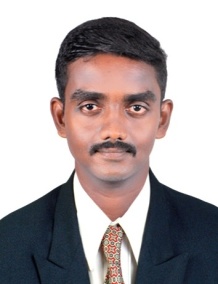 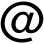 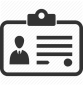 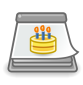 : Jan 06, 1994 (24 years)		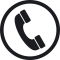 : C/o 971501685421                             Residence: Dubai	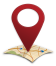 : India                                                 Visa type: Visit VisaPROFESSIONAL EXPERIENCE:Designation	: Project Engineer (Civil)	From		: June 2016		To   	 : October 2017Firm & Location	: Gavrans Infra, Chennai, Tamilnadu, India.Client		: Shriram EPC & VGS EnterprisesProjects handled	: Construction of two Overhead Water Tanks and a Commercial BuildingRoles and Responsibilities:	Assisting in budgeting, planning and schedulingRepresenting the Contractor and preparing BillsInterdisciplinary Co-ordination; Overall safety and quality controlResource allocation; Site inspectionLiaising with Site Engineers, Project Manager, Clients and suppliersPreparing Bar Bending Schedule and Measurement Book Designation	: Site Engineer (Civil)	From		: October 2015		To   	 : May 2016Firm & Location	: Gavrans Infra, Chennai, Tamilnadu, India.Client		: Shriram EPCProject handled	: Construction of an Overhead cum Underground Water TankRoles and Responsibilities:Sole responsibility of the site activitiesOrganising and supervising labour and materialExecuting works as per schedule and designEnsuring safety in and around the siteMaintaining registers for daily progress and materials consumptionLiaising with vendors and Project EngineerCertain contributions as Site Engineer that paved for promotion as Project Engineer:Introduction of computerised records in addition to written records. Implementing single large labour team instead of numerous small labour teams  Efficient handling of an additional site which was about to be carried out in exigency for about 3 monthsProject References:Challenges encountered in Project:Our team had successfully completed our first Overhead cum Underground Tank project two months earlier before the stipulated period of time without any compromise with the quality and design.Despite the urgency at any stage of our projects, we strictly adhered to the safety and quality of work at all levels of the projects. ACADEMIC DETAILS:SKILLS:								HOBBIES:AutoCAD							1. Freelance worksMS Office							2. Drawing Leadership	 and Communication				3. Writing poemsInnovative thinking					4. GardeningProblem solving						5. Reading booksDESIGN COURSE CERTIFICATIONS:Revit ArchitectureSTAAD ProPRIZES AND CERTIFICATES WON:ACADEMIC PROJECT DETAILS:Design Project	: Planning, analysis and design of Taluk office (using Revit Architecture and STAAD Pro)Main Project	: Analysis of mechanical properties of Concrete by proportional replacement of sand by quarry dustLANGUAGES KNOWN:PASSPORT DETAILS:		Issue: 25/08/2015	Expiry: 24/08/2025VISA DETAILS:		Visa type: Long term Visit Visa			Expiry: 03/04/2018REFERENCE:Shall provide upon requestSl. No.ProjectProject Value (INR)Project Value (USD)1Overhead cum underground water tank8 Million1,25,9202Overhead water tank14 Million2,20,3603Overhead water tank8 Million1,25,9204Commercial Building12 Million1,88,880CourseSchool/InstituteYear of passing% of marksB.E Civil EngineeringANNA UNIVERSITY (TPGIT)201581.90HSC (12th)CTKMHSS201193.75SSLC (10th)CTKMHSS200991.20Sl. NoEventYearPrize1College level Technical Quiz Competition20151st prize2College level General Quiz Competition20133rd prize3National Service Scheme2013Special camping Certificate4National Service Scheme2013Service Certificate5School level English Essay Competition20111st prize6School level Tamil Essay Competition20111st prizeSl. No.LanguageReadWriteSpeak1EnglishYesYesYes2HindiYesNoYes3TamilYesYesYes4TeluguNoNoYes